Topic: Healthy MealGrade 3Name: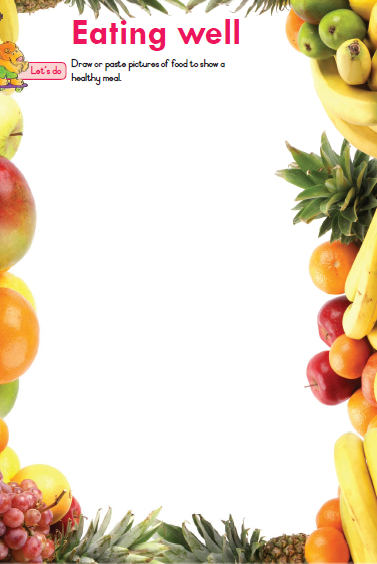 